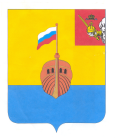 РЕВИЗИОННАЯ КОМИССИЯ ВЫТЕГОРСКОГО МУНИЦИПАЛЬНОГО РАЙОНА162900, Вологодская область, г. Вытегра, пр. Ленина, д.68тел. (81746) 2-22-03,  факс (81746) _____________,       e-mail: revkom@vytegra-adm.ruП Р И К А Зот  30 декабря 2021 года                                                                                 №  14Об утверждении плана мероприятийВ целях организации мер по реализации требований Федерального закона от 25 декабря 2008 года № 273-ФЗ «О противодействии коррупции», и в соответствии с Указом Президента Российской Федерации от 16 августа 2021 года № 478 «О национальном плане противодействия коррупции на 2021-2024 годы»ПРИКАЗЫВАЮ:Утвердить прилагаемый План мероприятий по противодействию коррупции в Ревизионной комиссии Вытегорского муниципального района на 2022-2024 годы.Ответственным за исполнение мероприятий, содержащихся в Плане мероприятий назначаю себя – председателя Ревизионной комиссии Вытегорского муниципального района Наталью Вениаминовну Зелинскую.Контроль за исполнением настоящего приказа оставляю за собой.Председатель Ревизионной комиссииВытегорского муниципального района                                        Н.В.Зелинская                                                                                                                                  Приложение                                                                                                                                                                       к приказу Ревизионной комиссии                                                                                                                                                                                Вытегорского муниципального района                                                                                                                                                               от « 30» декабря 2021 г. № 14  План мероприятий по противодействию коррупции в Ревизионной комиссии Вытегорского муниципального района на 2022-2024 годы№ п/пНаименование мероприятияОтветственные исполнители Ревизионной комиссии Вытегорского муниципального районаСроки исполненияОжидаемый результат12345Антикоррупционная экспертиза нормативных правовых актов и их проектовАнтикоррупционная экспертиза нормативных правовых актов и их проектовАнтикоррупционная экспертиза нормативных правовых актов и их проектовАнтикоррупционная экспертиза нормативных правовых актов и их проектовАнтикоррупционная экспертиза нормативных правовых актов и их проектов1.1Направление в Администрацию Вытегорского муниципального района для проведения антикоррупционной экспертизы:1.1.1- проектов нормативных правовых актов Ревизионной комиссии Вытегорского муниципального района (далее – Ревизионной комиссии)Председатель ПостоянноСовершенствование правового регулирования деятельности Ревизионной комиссии1.1.2- нормативных правовых актов в сфере деятельности Ревизионной комиссии на предмет выявления коррупциогенных положений, устранения противоречий и пробеловПредседательПостоянно Обеспечение реализации права на участие в независимой антикоррупционной экспертизе институтов гражданского общества, информирование населения о проектах нормативных правовых актов1.2Подготовка предложений по реализации нормативных правовых актов о противодействии коррупции, в том числе о внесении изменений и дополнений в правовые акты Ревизионной комиссииАудиторПри необходимости, после  принятия на федеральном, областном, муниципальномуровнях соот- ветствующих нормативных правовых актовОбеспечение соблюдения сотрудниками Ревизионной комиссии законодательства о противодействии коррупцииМероприятия по противодействию коррупции, осуществляемые в ходе проведения контрольныхи экспертно-аналитических мероприятийМероприятия по противодействию коррупции, осуществляемые в ходе проведения контрольныхи экспертно-аналитических мероприятийМероприятия по противодействию коррупции, осуществляемые в ходе проведения контрольныхи экспертно-аналитических мероприятийМероприятия по противодействию коррупции, осуществляемые в ходе проведения контрольныхи экспертно-аналитических мероприятийМероприятия по противодействию коррупции, осуществляемые в ходе проведения контрольныхи экспертно-аналитических мероприятий2.1Повышение эффективности контроля расходования бюджетных средств в проверяемых сферах, органах (организациях), подверженных наибольшим коррупционным рискам.    Своевременное выявление коррупционных правонарушенийАудиторПостоянноВыявление и предотвращение случаев коррупционных правонарушений в проверяемых организациях. Подготовка  объектам контроля рекомендаций по снижению возможностей для коррупционных проявлений2.2Подготовка предложений о взаимозаменяемости работников Ревизионной комиссии, при планировании контрольных мероприятий, для предупреждения фактов коррупцииПредседатель, аудиторПостоянноПредотвращение возмож- ности возникновения коррупционных проявлений в ходе проведения контрольных мероприятий2.3Исключение личной заинтересованности (прямой или косвенной) исполнителей при планировании и проведении контрольных мероприятий для предупреждения конфликта интересовПредседатель, аудиторПостоянноПовышение объективности и результативности контрольных и экспертно-аналитических мероприятий 2.4Взаимодействие Ревизионной комиссии с Прокуратурой Вытегорского района и иными правоохранительными органами по выявленным в ходе контрольных и экспертно-аналитических мероприятий коррупционным правонарушениямПредседатель, аудиторПостоянноПовышение межведомственного взаимодействия в вопросах борьбы и профилактики с коррупцией 2.5Направление материалов контрольных мероприятий в правоохранительные органы с целью предупреждения и пресечения коррупционных проявлений на проверяемых объектахПредседатель В случаях выявления нарушений Информирование правоохранительных органов о выявленных нарушениях, имеющих коррупционную направленность2.6Обеспечение выбора объектов контрольных мероприятий с учетом периодичности проверок и имеющихся рисков, в том числе коррупционной направленностиПредседательПри подготовке и утверждении Плана работы на очередной годВыбор объектов проверок, имеющих высокие риски нарушений3. Мероприятия по совершенствованию порядка прохождения муниципальной службы в Ревизионной комиссии3. Мероприятия по совершенствованию порядка прохождения муниципальной службы в Ревизионной комиссии3. Мероприятия по совершенствованию порядка прохождения муниципальной службы в Ревизионной комиссии3. Мероприятия по совершенствованию порядка прохождения муниципальной службы в Ревизионной комиссии3. Мероприятия по совершенствованию порядка прохождения муниципальной службы в Ревизионной комиссии3.1Реализация механизма конкурсного замещения вакантных должностей в Ревизионной комиссии, направление материалов в комиссию Представительного Собрания Вытегорского муниципального районаПредседательПри наличии вакансий Замещение вакантных должностей в Ревизионной комиссии кандидатами, прошедшими конкурсный отбор и показавшими лучшие результаты3.2Обеспечение предварительной проверки кандидатов на вакантные должности в Ревизионной комиссии (анализ  личных данных, характеристик кандидатов на прием в Ревизионную комиссию с прежних мест работы, справок о доходах, расходах, об имуществе и обязательствах имущественного характера, анализ информации из открытых электронных реестров, запрос информации о судимости кандидатов и соблюдении ими ограничений 79-ФЗ «О государственной гражданской службе»)Председатель В ходе анализа представленных кандидатами документовВыявление фактов несоответствия представленной информации, предотвращение случаев коррупционных проявлений на муниципальной службе3.3Проведение проверки достоверности и полноты справок о доходах, расходах, об имуществе и обязательствах имущественного характера, представляемых должностными лицами Ревизионной комиссии, в том числе сравнительного анализа сведений, представленных за предыдущие годыПредседатель Ежегодно Выявление случаев недостоверности, неполноты сведений, применение мер дисциплинарного взыскания, предотвращение повторных нарушений3.4Проведение проверки соблюдения должностными лицами Ревизионной комиссии ограничений и запретов, требований о предотвращении или урегулировании конфликта интересов, исполнения ими обязанностей, установленных в целях противодействия коррупцииПредседатель По мере необходимостиПредотвращение случаев коррупционных проявлений 3.5Ознакомление должностных лиц Ревизионной комиссии с нормативными правовыми актами и локальными актами Ревизионной комиссии, регламентирующими вопросы противодействия коррупции, с одновременным разъяснением положений указанных нормативных правовых актов, в том числе ограничений, касающихся получения подарков, установления наказания за получение и дачу взятки, посредничество во взяточничестве в виде штрафов, кратных сумме взятки, увольнения в связи с утратой доверия, порядка проверки сведений, представленных указанными лицами в соответствии с законодательством Российской Федерации о противодействии коррупции. Доведение до увольняющихся из Ревизионной комиссии должностных лиц, информации об установленных законодательством запретовПредседатель ПостоянноОбеспечение соблюдения должностными лицами Ревизионной комиссии требований к служебному поведению3.6Организация работы с заявлениями, уведомлениями, обращениями, сообщениями, поступившими в Ревизионную комиссию, являющимися основанием для проведения заседания комиссии по соблюдению требований к служебному поведению и урегулированию конфликта интересов муниципальных служащих и должностных лиц в органах местного самоуправления районаПредседательПо мере поступления заявлений, уведомлений, обращенийВыполнение требований действующего законодательства  3.7Направление поступивших заявлений в комиссию по соблюдению требований к служебному поведению муниципальных служащих и урегулированию конфликта интересов муниципальных служащих и должностных лиц в органах местного самоуправления района материалов и уведомлений, свидетельствующих о возможности коррупционных проявлений.ПредседательПо мере поступления материалов Соблюдение должностными лицами законодательства о противодействии коррупции3.8Обеспечение учета в своей деятельности сотрудниками Ревизионной комиссии положений Кодекса этики и служебного поведения сотрудников контрольно-счетных органов субъектов Российской ФедерацииСотрудники Ревизионной комиссииПостоянноФормирование отрицательного отношения к коррупции у сотрудников Ревизионной комиссии4. Антикоррупционное образование, пропаганда антикоррупционного поведения       4. Антикоррупционное образование, пропаганда антикоррупционного поведения       4. Антикоррупционное образование, пропаганда антикоррупционного поведения       4. Антикоррупционное образование, пропаганда антикоррупционного поведения       4. Антикоррупционное образование, пропаганда антикоррупционного поведения       4.1Обеспечение повышения уровня  профессиональных знаний служащих Ревизионной комиссии, в том числе:ПредседательПостоянно Повышение грамотности сотрудников Ревизионной комиссии4.1.1- обеспечение участия должностных лиц Ревизионной комиссии, в должностные обязанности которых входит участие в противодействии коррупции, в мероприятиях по профессиональному развитию в области противодействия коррупции, в том числе их обучение по дополнительным профессиональным программам в области противодействия коррупцииПредседатель, аудиторЕжегодноПовышение грамотности должностных лиц Ревизионной комиссии в вопросах противодействия коррупции4.1.2- обеспечение участия лиц, впервые поступивших в Ревизионную комиссию и замещающих должности, связанные с соблюдением антикоррупционных стандартов, в мероприятиях по профессиональному развитию в области противодействия коррупцииПредседательПо плану Повышение грамотности должностных лиц Ревизионной комиссии в вопросах противодействия коррупции4.1.3.- обеспечение участия должностных лиц, в должностные обязанности которых входит участие в проведении закупок товаров, работ, услуг для обеспечения муниципальных нужд, в мероприятиях по профессиональному развитию в области противодействия коррупции, в том числе их обучение по дополнительным профессиональным программам в области противодействия коррупцииПредседатель, аудиторПо плану Повышение грамотности должностных лиц Ревизионной комиссии, ответственных за профилактику коррупции и осуществляющих работу по проведению закупок, в вопросах противодействия коррупции4.1.4- информирование сотрудников Ревизионной комиссии о вновь принятых правовых актах, а также  об изменениях в законодательстве в сфере противодействия коррупции, ознакомление под роспись.ПредседательПостоянно Повышение грамотности должностных лиц Ревизионной комиссии4.2Проведение необходимых мероприятий по формированию у сотрудников Ревизионной комиссии негативного отношения к коррупции, недопустимости поведения, которое может восприниматься окружающими как обещание или предложение дачи взятки либо как согласие принять взятку или как просьба о даче взяткиПредседательПостоянно Формирование у сотрудников Ревизионной комиссии негативного отношения к коррупцииМероприятия по совершенствованию управленческого процесса в Ревизионной комиссии, обеспечение доступности информации о деятельности Ревизионной комиссииМероприятия по совершенствованию управленческого процесса в Ревизионной комиссии, обеспечение доступности информации о деятельности Ревизионной комиссииМероприятия по совершенствованию управленческого процесса в Ревизионной комиссии, обеспечение доступности информации о деятельности Ревизионной комиссииМероприятия по совершенствованию управленческого процесса в Ревизионной комиссии, обеспечение доступности информации о деятельности Ревизионной комиссииМероприятия по совершенствованию управленческого процесса в Ревизионной комиссии, обеспечение доступности информации о деятельности Ревизионной комиссии5.1Анализ рисков возникновения коррупционных фактов при проведении контрольных мероприятий Председатель, аудитор По мере возникновения рисковПовышение эффективности работы Ревизионной комиссии в области противодействия коррупции5.2Обеспечение информационной безопасности, выявление попыток сбора информации и сведений ограниченного доступа, обеспечение надлежащего хранения документов ограниченного доступаПредседатель, аудиторПостоянноПредотвращение попыток незаконного сбора и использования информации5.3Обеспечение безопасности хранения и обработки персональных данныхУполномоченный на основании приказа ПостоянноСоблюдение законодательства о персональных данных и о противодействии коррупции5.4Обеспечение размещения в информационно-телекоммуникационной сети «Интернет» на официальном сайте Вытегорского муниципального района информации о деятельности Ревизионной комиссии, в том числе об антикоррупционной деятельности. Председатель Постоянно Обеспечение доступа к информации об антикоррупционной деятельности Ревизионной комиссии5.5.Анализ, соответствия планируемых мероприятий по противодействию коррупции в Ревизионной комиссии мероприятиям утвержденным постановлением Главы Вытегорского муниципального района от 21.10.2021 № 180 «Об утверждении Плана мероприятий по противодействию коррупции в органах местного самоуправления Вытегорского муниципального района на 2021-2024 годы»ПредседательЕжегодноОбеспечение взаимодействия Ревизионной комиссии и органов местного самоуправления района  по  вопросам противодействия коррупции6. Иные меры по профилактике коррупции и повышению эффективности противодействия коррупции6. Иные меры по профилактике коррупции и повышению эффективности противодействия коррупции6. Иные меры по профилактике коррупции и повышению эффективности противодействия коррупции6. Иные меры по профилактике коррупции и повышению эффективности противодействия коррупции6. Иные меры по профилактике коррупции и повышению эффективности противодействия коррупции6.1Осуществление мониторинга коррупционных проявлений посредством анализа жалоб и обращений граждан и организаций, поступающих в адрес Ревизионной комиссии о фактах проявления коррупции со стороны сотрудников Ревизионной комиссииПредседательЕжегодноКонтроль жалоб и обращений граждан, поступающих в Ревизионную комиссию6.2Мониторинг действующего законодательства Российской Федерации в сфере противодействия коррупции на предмет его измененияПредседатель, аудитор В течение годаОсуществление контроля текущего и перспективного состояния практики применения законов в сфере противодействия коррупции и реализация необходимых изменений в Ревизионной комиссии6.3Организация мониторинга закупок товаров, работ, услуг для государственных нужд на предмет возможного совершения коррупционных правонарушений, конфликта интересов (аффилированности) должностных лиц Ревизионной комиссииПредседательПостоянно Предотвращение совершения коррупционных правонарушений при осуществлении закупок товаров, работ, услуг для муниципальных нужд